زانكۆی سه‌ڵاحه‌دین-هه‌ولێر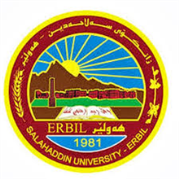 كۆلێژی: زانستبه‌شی: زانستةكاني زةوي و نةوتژمێریاری                                                  فۆرمی سه‌روانه‌ی زێده‌كی مامۆستایان                                      مانگی: تشريني دووةمڕۆژ/ كاتژمێر8:30-9:309:30-10:309:30-10:3010:30-11:3011:30-12:3011:30-12:3012:30-1:301:30-2:301:30-2:302:30-3:303:30-4:304:30-5:30شەممەیەك شەممەدوو شەممەسێ شەممەTheoretical CrystallographyTheoretical CrystallographyTheoretical Crystallographyچوار شەممەPractical Crystallography (C)Practical Crystallography (C)Practical Crystallography (C)پێنج شەممەPractical Crystallography (B)Practical Crystallography (B)Practical Crystallography (B)Practical Crystallography (A)Practical Crystallography (A)Practical Crystallography (A)ڕۆژڕۆژڕێكه‌وتتیۆری تیۆری پراكتیكیژمارەی سەروانەڕۆژڕێكه‌وتتیۆری پراكتیكیژمارەی سەروانەشەممەشەممە28/10 شەممە4/ 11یەك شەمەیەك شەمە29/10یەك شەمە5/ 11دوو شەمەدوو شەمە30/ 10دوو شەمە6/ 11سێ شەمەسێ شەمە31/ 10222سێ شەمە7/ 112چوار شەمەچوار شەمە1/ 1122چوار شەمە8/ 112پێنج شەمەپێنج شەمە2/ 1144پێنج شەمە9/ 11 4سه‌رپه‌رشتی پرۆژه‌ی ده‌رچونسه‌رپه‌رشتی پرۆژه‌ی ده‌رچونسه‌رپه‌رشتی پرۆژه‌ی ده‌رچونسه‌رپه‌رشتی پرۆژه‌ی ده‌رچونسه‌رپه‌رشتی پرۆژه‌ی ده‌رچونكۆى كاتژمێره‌كانكۆى كاتژمێره‌كانكۆى كاتژمێره‌كان88كۆى كاتژمێره‌كانكۆى كاتژمێره‌كان88ڕۆژڕۆژڕێكه‌وتتیۆری تیۆری پراكتیكیژمارەی سەروانەڕۆژڕێكه‌وتتیۆری پراكتیكیژمارەی سەروانەشەممەشەممە11/ 11شەممە18/ 11یەك شەمەیەك شەمە12/ 11یەك شەمە19/ 11دوو شەمەدوو شەمە13/ 11دوو شەمە20/ 11سێ شەمەسێ شەمە14/ 11222سێ شەمە21/ 1122چوار شەمەچوار شەمە15/ 1122چوار شەمە22/ 1122پێنج شەمەپێنج شەمە16/ 1144پێنج شەمە23/ 1144سه‌رپه‌رشتی پرۆژه‌ی ده‌رچونسه‌رپه‌رشتی پرۆژه‌ی ده‌رچونسه‌رپه‌رشتی پرۆژه‌ی ده‌رچونسه‌رپه‌رشتی پرۆژه‌ی ده‌رچونسه‌رپه‌رشتی پرۆژه‌ی ده‌رچونكۆى كاتژمێره‌كانكۆى كاتژمێره‌كانكۆى كاتژمێره‌كان88كۆى كاتژمێره‌كانكۆى كاتژمێره‌كان88ڕۆژڕێكه‌وتتیۆری پراكتیكیژمارەی سەروانەناوی مامۆستا: باران حسن مصطفىنازناوی زانستی: م.ىبەشوانەى ياسايى:12بەشوانەی هەمواركراو:4ته‌مه‌ن:كۆی سەروانە:8هۆكاری دابه‌زینی نیساب:قوتابي دكتورا+ كواليتى اشورانسناوی مامۆستا: باران حسن مصطفىنازناوی زانستی: م.ىبەشوانەى ياسايى:12بەشوانەی هەمواركراو:4ته‌مه‌ن:كۆی سەروانە:8هۆكاری دابه‌زینی نیساب:قوتابي دكتورا+ كواليتى اشورانسناوی مامۆستا: باران حسن مصطفىنازناوی زانستی: م.ىبەشوانەى ياسايى:12بەشوانەی هەمواركراو:4ته‌مه‌ن:كۆی سەروانە:8هۆكاری دابه‌زینی نیساب:قوتابي دكتورا+ كواليتى اشورانسناوی مامۆستا: باران حسن مصطفىنازناوی زانستی: م.ىبەشوانەى ياسايى:12بەشوانەی هەمواركراو:4ته‌مه‌ن:كۆی سەروانە:8هۆكاری دابه‌زینی نیساب:قوتابي دكتورا+ كواليتى اشورانسناوی مامۆستا: باران حسن مصطفىنازناوی زانستی: م.ىبەشوانەى ياسايى:12بەشوانەی هەمواركراو:4ته‌مه‌ن:كۆی سەروانە:8هۆكاری دابه‌زینی نیساب:قوتابي دكتورا+ كواليتى اشورانسناوی مامۆستا: باران حسن مصطفىنازناوی زانستی: م.ىبەشوانەى ياسايى:12بەشوانەی هەمواركراو:4ته‌مه‌ن:كۆی سەروانە:8هۆكاری دابه‌زینی نیساب:قوتابي دكتورا+ كواليتى اشورانسناوی مامۆستا: باران حسن مصطفىنازناوی زانستی: م.ىبەشوانەى ياسايى:12بەشوانەی هەمواركراو:4ته‌مه‌ن:كۆی سەروانە:8هۆكاری دابه‌زینی نیساب:قوتابي دكتورا+ كواليتى اشورانسشەممە25/ 11ناوی مامۆستا: باران حسن مصطفىنازناوی زانستی: م.ىبەشوانەى ياسايى:12بەشوانەی هەمواركراو:4ته‌مه‌ن:كۆی سەروانە:8هۆكاری دابه‌زینی نیساب:قوتابي دكتورا+ كواليتى اشورانسناوی مامۆستا: باران حسن مصطفىنازناوی زانستی: م.ىبەشوانەى ياسايى:12بەشوانەی هەمواركراو:4ته‌مه‌ن:كۆی سەروانە:8هۆكاری دابه‌زینی نیساب:قوتابي دكتورا+ كواليتى اشورانسناوی مامۆستا: باران حسن مصطفىنازناوی زانستی: م.ىبەشوانەى ياسايى:12بەشوانەی هەمواركراو:4ته‌مه‌ن:كۆی سەروانە:8هۆكاری دابه‌زینی نیساب:قوتابي دكتورا+ كواليتى اشورانسناوی مامۆستا: باران حسن مصطفىنازناوی زانستی: م.ىبەشوانەى ياسايى:12بەشوانەی هەمواركراو:4ته‌مه‌ن:كۆی سەروانە:8هۆكاری دابه‌زینی نیساب:قوتابي دكتورا+ كواليتى اشورانسناوی مامۆستا: باران حسن مصطفىنازناوی زانستی: م.ىبەشوانەى ياسايى:12بەشوانەی هەمواركراو:4ته‌مه‌ن:كۆی سەروانە:8هۆكاری دابه‌زینی نیساب:قوتابي دكتورا+ كواليتى اشورانسناوی مامۆستا: باران حسن مصطفىنازناوی زانستی: م.ىبەشوانەى ياسايى:12بەشوانەی هەمواركراو:4ته‌مه‌ن:كۆی سەروانە:8هۆكاری دابه‌زینی نیساب:قوتابي دكتورا+ كواليتى اشورانسناوی مامۆستا: باران حسن مصطفىنازناوی زانستی: م.ىبەشوانەى ياسايى:12بەشوانەی هەمواركراو:4ته‌مه‌ن:كۆی سەروانە:8هۆكاری دابه‌زینی نیساب:قوتابي دكتورا+ كواليتى اشورانسیەك شەمە26/ 11ناوی مامۆستا: باران حسن مصطفىنازناوی زانستی: م.ىبەشوانەى ياسايى:12بەشوانەی هەمواركراو:4ته‌مه‌ن:كۆی سەروانە:8هۆكاری دابه‌زینی نیساب:قوتابي دكتورا+ كواليتى اشورانسناوی مامۆستا: باران حسن مصطفىنازناوی زانستی: م.ىبەشوانەى ياسايى:12بەشوانەی هەمواركراو:4ته‌مه‌ن:كۆی سەروانە:8هۆكاری دابه‌زینی نیساب:قوتابي دكتورا+ كواليتى اشورانسناوی مامۆستا: باران حسن مصطفىنازناوی زانستی: م.ىبەشوانەى ياسايى:12بەشوانەی هەمواركراو:4ته‌مه‌ن:كۆی سەروانە:8هۆكاری دابه‌زینی نیساب:قوتابي دكتورا+ كواليتى اشورانسناوی مامۆستا: باران حسن مصطفىنازناوی زانستی: م.ىبەشوانەى ياسايى:12بەشوانەی هەمواركراو:4ته‌مه‌ن:كۆی سەروانە:8هۆكاری دابه‌زینی نیساب:قوتابي دكتورا+ كواليتى اشورانسناوی مامۆستا: باران حسن مصطفىنازناوی زانستی: م.ىبەشوانەى ياسايى:12بەشوانەی هەمواركراو:4ته‌مه‌ن:كۆی سەروانە:8هۆكاری دابه‌زینی نیساب:قوتابي دكتورا+ كواليتى اشورانسناوی مامۆستا: باران حسن مصطفىنازناوی زانستی: م.ىبەشوانەى ياسايى:12بەشوانەی هەمواركراو:4ته‌مه‌ن:كۆی سەروانە:8هۆكاری دابه‌زینی نیساب:قوتابي دكتورا+ كواليتى اشورانسناوی مامۆستا: باران حسن مصطفىنازناوی زانستی: م.ىبەشوانەى ياسايى:12بەشوانەی هەمواركراو:4ته‌مه‌ن:كۆی سەروانە:8هۆكاری دابه‌زینی نیساب:قوتابي دكتورا+ كواليتى اشورانسدوو شەمە27/ 11ناوی مامۆستا: باران حسن مصطفىنازناوی زانستی: م.ىبەشوانەى ياسايى:12بەشوانەی هەمواركراو:4ته‌مه‌ن:كۆی سەروانە:8هۆكاری دابه‌زینی نیساب:قوتابي دكتورا+ كواليتى اشورانسناوی مامۆستا: باران حسن مصطفىنازناوی زانستی: م.ىبەشوانەى ياسايى:12بەشوانەی هەمواركراو:4ته‌مه‌ن:كۆی سەروانە:8هۆكاری دابه‌زینی نیساب:قوتابي دكتورا+ كواليتى اشورانسناوی مامۆستا: باران حسن مصطفىنازناوی زانستی: م.ىبەشوانەى ياسايى:12بەشوانەی هەمواركراو:4ته‌مه‌ن:كۆی سەروانە:8هۆكاری دابه‌زینی نیساب:قوتابي دكتورا+ كواليتى اشورانسناوی مامۆستا: باران حسن مصطفىنازناوی زانستی: م.ىبەشوانەى ياسايى:12بەشوانەی هەمواركراو:4ته‌مه‌ن:كۆی سەروانە:8هۆكاری دابه‌زینی نیساب:قوتابي دكتورا+ كواليتى اشورانسناوی مامۆستا: باران حسن مصطفىنازناوی زانستی: م.ىبەشوانەى ياسايى:12بەشوانەی هەمواركراو:4ته‌مه‌ن:كۆی سەروانە:8هۆكاری دابه‌زینی نیساب:قوتابي دكتورا+ كواليتى اشورانسناوی مامۆستا: باران حسن مصطفىنازناوی زانستی: م.ىبەشوانەى ياسايى:12بەشوانەی هەمواركراو:4ته‌مه‌ن:كۆی سەروانە:8هۆكاری دابه‌زینی نیساب:قوتابي دكتورا+ كواليتى اشورانسناوی مامۆستا: باران حسن مصطفىنازناوی زانستی: م.ىبەشوانەى ياسايى:12بەشوانەی هەمواركراو:4ته‌مه‌ن:كۆی سەروانە:8هۆكاری دابه‌زینی نیساب:قوتابي دكتورا+ كواليتى اشورانسسێ شەمە28/ 1122ناوی مامۆستا: باران حسن مصطفىنازناوی زانستی: م.ىبەشوانەى ياسايى:12بەشوانەی هەمواركراو:4ته‌مه‌ن:كۆی سەروانە:8هۆكاری دابه‌زینی نیساب:قوتابي دكتورا+ كواليتى اشورانسناوی مامۆستا: باران حسن مصطفىنازناوی زانستی: م.ىبەشوانەى ياسايى:12بەشوانەی هەمواركراو:4ته‌مه‌ن:كۆی سەروانە:8هۆكاری دابه‌زینی نیساب:قوتابي دكتورا+ كواليتى اشورانسناوی مامۆستا: باران حسن مصطفىنازناوی زانستی: م.ىبەشوانەى ياسايى:12بەشوانەی هەمواركراو:4ته‌مه‌ن:كۆی سەروانە:8هۆكاری دابه‌زینی نیساب:قوتابي دكتورا+ كواليتى اشورانسناوی مامۆستا: باران حسن مصطفىنازناوی زانستی: م.ىبەشوانەى ياسايى:12بەشوانەی هەمواركراو:4ته‌مه‌ن:كۆی سەروانە:8هۆكاری دابه‌زینی نیساب:قوتابي دكتورا+ كواليتى اشورانسناوی مامۆستا: باران حسن مصطفىنازناوی زانستی: م.ىبەشوانەى ياسايى:12بەشوانەی هەمواركراو:4ته‌مه‌ن:كۆی سەروانە:8هۆكاری دابه‌زینی نیساب:قوتابي دكتورا+ كواليتى اشورانسناوی مامۆستا: باران حسن مصطفىنازناوی زانستی: م.ىبەشوانەى ياسايى:12بەشوانەی هەمواركراو:4ته‌مه‌ن:كۆی سەروانە:8هۆكاری دابه‌زینی نیساب:قوتابي دكتورا+ كواليتى اشورانسناوی مامۆستا: باران حسن مصطفىنازناوی زانستی: م.ىبەشوانەى ياسايى:12بەشوانەی هەمواركراو:4ته‌مه‌ن:كۆی سەروانە:8هۆكاری دابه‌زینی نیساب:قوتابي دكتورا+ كواليتى اشورانسچوار شەمە29/ 1122ناوی مامۆستا: باران حسن مصطفىنازناوی زانستی: م.ىبەشوانەى ياسايى:12بەشوانەی هەمواركراو:4ته‌مه‌ن:كۆی سەروانە:8هۆكاری دابه‌زینی نیساب:قوتابي دكتورا+ كواليتى اشورانسناوی مامۆستا: باران حسن مصطفىنازناوی زانستی: م.ىبەشوانەى ياسايى:12بەشوانەی هەمواركراو:4ته‌مه‌ن:كۆی سەروانە:8هۆكاری دابه‌زینی نیساب:قوتابي دكتورا+ كواليتى اشورانسناوی مامۆستا: باران حسن مصطفىنازناوی زانستی: م.ىبەشوانەى ياسايى:12بەشوانەی هەمواركراو:4ته‌مه‌ن:كۆی سەروانە:8هۆكاری دابه‌زینی نیساب:قوتابي دكتورا+ كواليتى اشورانسناوی مامۆستا: باران حسن مصطفىنازناوی زانستی: م.ىبەشوانەى ياسايى:12بەشوانەی هەمواركراو:4ته‌مه‌ن:كۆی سەروانە:8هۆكاری دابه‌زینی نیساب:قوتابي دكتورا+ كواليتى اشورانسناوی مامۆستا: باران حسن مصطفىنازناوی زانستی: م.ىبەشوانەى ياسايى:12بەشوانەی هەمواركراو:4ته‌مه‌ن:كۆی سەروانە:8هۆكاری دابه‌زینی نیساب:قوتابي دكتورا+ كواليتى اشورانسناوی مامۆستا: باران حسن مصطفىنازناوی زانستی: م.ىبەشوانەى ياسايى:12بەشوانەی هەمواركراو:4ته‌مه‌ن:كۆی سەروانە:8هۆكاری دابه‌زینی نیساب:قوتابي دكتورا+ كواليتى اشورانسناوی مامۆستا: باران حسن مصطفىنازناوی زانستی: م.ىبەشوانەى ياسايى:12بەشوانەی هەمواركراو:4ته‌مه‌ن:كۆی سەروانە:8هۆكاری دابه‌زینی نیساب:قوتابي دكتورا+ كواليتى اشورانسپێنج شەمە11/3044ناوی مامۆستا: باران حسن مصطفىنازناوی زانستی: م.ىبەشوانەى ياسايى:12بەشوانەی هەمواركراو:4ته‌مه‌ن:كۆی سەروانە:8هۆكاری دابه‌زینی نیساب:قوتابي دكتورا+ كواليتى اشورانسناوی مامۆستا: باران حسن مصطفىنازناوی زانستی: م.ىبەشوانەى ياسايى:12بەشوانەی هەمواركراو:4ته‌مه‌ن:كۆی سەروانە:8هۆكاری دابه‌زینی نیساب:قوتابي دكتورا+ كواليتى اشورانسناوی مامۆستا: باران حسن مصطفىنازناوی زانستی: م.ىبەشوانەى ياسايى:12بەشوانەی هەمواركراو:4ته‌مه‌ن:كۆی سەروانە:8هۆكاری دابه‌زینی نیساب:قوتابي دكتورا+ كواليتى اشورانسناوی مامۆستا: باران حسن مصطفىنازناوی زانستی: م.ىبەشوانەى ياسايى:12بەشوانەی هەمواركراو:4ته‌مه‌ن:كۆی سەروانە:8هۆكاری دابه‌زینی نیساب:قوتابي دكتورا+ كواليتى اشورانسناوی مامۆستا: باران حسن مصطفىنازناوی زانستی: م.ىبەشوانەى ياسايى:12بەشوانەی هەمواركراو:4ته‌مه‌ن:كۆی سەروانە:8هۆكاری دابه‌زینی نیساب:قوتابي دكتورا+ كواليتى اشورانسناوی مامۆستا: باران حسن مصطفىنازناوی زانستی: م.ىبەشوانەى ياسايى:12بەشوانەی هەمواركراو:4ته‌مه‌ن:كۆی سەروانە:8هۆكاری دابه‌زینی نیساب:قوتابي دكتورا+ كواليتى اشورانسناوی مامۆستا: باران حسن مصطفىنازناوی زانستی: م.ىبەشوانەى ياسايى:12بەشوانەی هەمواركراو:4ته‌مه‌ن:كۆی سەروانە:8هۆكاری دابه‌زینی نیساب:قوتابي دكتورا+ كواليتى اشورانسسه‌رپه‌رشتی پرۆژه‌ی ده‌رچونسه‌رپه‌رشتی پرۆژه‌ی ده‌رچونناوی مامۆستا: باران حسن مصطفىنازناوی زانستی: م.ىبەشوانەى ياسايى:12بەشوانەی هەمواركراو:4ته‌مه‌ن:كۆی سەروانە:8هۆكاری دابه‌زینی نیساب:قوتابي دكتورا+ كواليتى اشورانسناوی مامۆستا: باران حسن مصطفىنازناوی زانستی: م.ىبەشوانەى ياسايى:12بەشوانەی هەمواركراو:4ته‌مه‌ن:كۆی سەروانە:8هۆكاری دابه‌زینی نیساب:قوتابي دكتورا+ كواليتى اشورانسناوی مامۆستا: باران حسن مصطفىنازناوی زانستی: م.ىبەشوانەى ياسايى:12بەشوانەی هەمواركراو:4ته‌مه‌ن:كۆی سەروانە:8هۆكاری دابه‌زینی نیساب:قوتابي دكتورا+ كواليتى اشورانسناوی مامۆستا: باران حسن مصطفىنازناوی زانستی: م.ىبەشوانەى ياسايى:12بەشوانەی هەمواركراو:4ته‌مه‌ن:كۆی سەروانە:8هۆكاری دابه‌زینی نیساب:قوتابي دكتورا+ كواليتى اشورانسناوی مامۆستا: باران حسن مصطفىنازناوی زانستی: م.ىبەشوانەى ياسايى:12بەشوانەی هەمواركراو:4ته‌مه‌ن:كۆی سەروانە:8هۆكاری دابه‌زینی نیساب:قوتابي دكتورا+ كواليتى اشورانسناوی مامۆستا: باران حسن مصطفىنازناوی زانستی: م.ىبەشوانەى ياسايى:12بەشوانەی هەمواركراو:4ته‌مه‌ن:كۆی سەروانە:8هۆكاری دابه‌زینی نیساب:قوتابي دكتورا+ كواليتى اشورانسناوی مامۆستا: باران حسن مصطفىنازناوی زانستی: م.ىبەشوانەى ياسايى:12بەشوانەی هەمواركراو:4ته‌مه‌ن:كۆی سەروانە:8هۆكاری دابه‌زینی نیساب:قوتابي دكتورا+ كواليتى اشورانسكۆى كاتژمێره‌كانكۆى كاتژمێره‌كان88كاتژمێر	XXX    دینار    دینارواژۆی مامۆستاسەرۆكی بەشڕاگری كۆلیژ